Вегетарианство как мировоззрение.ПОНЯТИЕ ЭТИЧЕСКОГО ВЕГЕТАРИАНСТВАБольшинство людей стремятся жить в ладу со своей совестью, не совершая жестоких поступков, т.е. во всех случаях хотят поступать этично.Этика вегетарианства рассматривает вопрос морального права человека на лишение животных жизни для удовлетворения своих потребностей. В первую очередь это касается следующей проблемы: совместимо ли с нравственностью цивилизованного человека питаться мясной пищей. Однако этическое вегетарианство затрагивает не только вопрос об использовании в пищу мяса убитых животных. Кроме того, человек отнимает жизнь у животных, чтобы использовать их кожу, их мех. Убивает животных для проведения экспериментов. Современное вегетарианское движение считает отношение человека к убийству животных (о каких бы животных ни шла речь) единой проблемой.С появлением этических воззрений у человека можно судить об уровне его сознания: способности анализировать свои поступки, делать выводы о своем поведении. Этика, по определению Оксфордского словаря, - это ответственность за других людей; под этикой мы понимаем нравственное поведение человека, который не ставит свои интересы выше интересов других людей, более того, защищает интересы другого как свои собственные.Частью жизни современного общества остается насилие: это разрешение межгосударственных конфликтов через войны, преступная деятельность уголовных и террористических элементов общества и многое другое.Казалось бы, все эти проблемы не связаны с отношением человека к животным. Но это не так: жестокость к животным - отражение низкого нравственного уровня общества, неразвитой способности к сопереживанию, отсутствие альтруизма у членов общества. Еще в античной Греции философ и ученый Пифагор убеждал, что тому, кто спокойно убивает животное, нетрудно убить и человека. Другие мыслители были еще более прямолинейны и указывали, что жестокость в отношении к животным ведет к войнам. Представляется все-таки, что отношение к животным не причина жестокости человечества, а показатель, индикатор его этического уровня. Если сейчас все большее число людей озабочено страданиями и гибелью животных, причиной которых оказывается человек, это признак роста нравственного уровня общества.Этичное поведение - результат длительной биологической и социальной эволюции человека. Благодаря тому, что этические принципы были социально полезны, укрепляли общественные взаимоотношения человека, постепенно они получали все большее общественное признание. Действительно, этика - это единственная надежная основа безопасного существования человека в коллективе. Все проявления социального зла: войны, уголовные преступления, социальное угнетение, неравенство, соперничество между отдельными людьми и пр. - являются результатом того, что в обществе недостаточно людей с этичным поведением. И наоборот: в коллективе, где каждый человек действует на пользу обществу, каждый в то же время чувствует себя защищенным от негативных социальных явлений. Нравственная эволюция человека еще не закончилась, личностей с этичным поведением на земле не так много, но именно они - соль земли, самое драгоценное, что дала эволюция человеку. Отрадно, что их идеи все более завоевывают мир.История позволяет проследить динамику развития этических взглядов человечества. Этот процесс показывает тенденцию к расширению круга лиц, перед которыми у человека изначально предполагался моральный долг. Так, если сначала человек защищал только свою семью, свое потомство, то позднее у него появился долг перед обществом, государством. Но и внутри государства этические взаимоотношения во все времена были неоднородны. В отношении каких-то категорий людей нравственный долг был слабее или вовсе отсутствовал. Иначе говоря, проводилась дискриминация по половому признаку, классовому, имущественному, национальному и расовому. Лишь совсем недавно человечество провозгласило всех людей равными и предписало, таким образом, этические нормы поведения обязательными по отношению к любому человеку. Но эти этические принципы в значительной степени еще только декларируются.Несмотря на то, что моральные принципы получали все большее признание в силу их полезности для общества, т.е. по прагматическим мотивам, эволюция этики имела другие корни - психологические, духовные. Она основана на способности человека к сопереживанию, которая лежит в основе нравственного поведения человека, его доброты, порядочности. Можно утверждать, что именно способность к сопереживанию и выделила человека из мира животных.По мере развития духовности, чувства сострадания человек стал ощущать себя неуютно от того, что его деятельность была постоянно связана с причинением страдания другим существам и даже их умерщвлением. Уже в древние времена высокие умы пришли к выводу, что человеку, как существу нравственному, не подобает осквернять себя убийством.Сострадание к животным имеет эмоциональную, иррациональную основу, а потому никакие официальные (религиозные, правовые); точки зрения на правомерность умерщвления животных на пользу человеку не могли примирить некоторых людей с такого рода жестокостью.Что думает цивилизованное человечество о праве людей мучить и убивать животных?"Нет сомнения, что одна из наиболее важных моральных обязанностей человека касается животных, с которыми мы делим нашу планету. Нам надо учиться лучше понимать и уважать эти существа"."Поскольку человеку присуще мыслить и рассуждать, он не может не задавать себе вопрос о том, на чем основано это право и как далеко оно может распространяться - право распоряжаться жизнью животного и, в особенности, причинять ему страдания . Так высказывались американские ученые на одном из симпозиумов по использованию животных в эксперименте.А вот другие высказывания на этом же симпозиуме:"Разве не может человек, с его изобретательностью, снизить свою потребность использовать своих собратьев, не причиняя ущерба здоровью и благополучию человечества?""Чем больше мы узнаем о животных, а уже сейчас становится очевидным, что некоторые приматы почти могут разговаривать на своего рода языке, тем больше стремится научная общественность найти альтернативу использования животных в эксперименте".Альтернатива - это жить более нравственной, более гуманной жизнью, не убивая животных. Человечество тогда станет выше в духовном отношении, почувствует на себе благотворное влияние милосердного отношения к слабейшему. В обществе, где действует право сильного, а оно не может действовать ограниченно, только, например, применительно к животным, сами люди постоянно испытывают на себе жестокость и безнравственность других людей.ЭТИЧЕСКОЕ ВЕГЕТАРИАНСТВО СЕГОДНЯРассказ вегетарианцаПочему становятся вегетарианцами здоровые молодые люди? А таких сейчас немало в западных странах. Вот, что рассказывает о себе Линда Маккартни, жена известного исполнителя песен, одного из "Битлз" - Пола Маккартни.Урожденная Истман, Линда родилась в Нью-Йорке в семье состоятельного юриста и наследника торгового дела. В школе она увлекалась верховой ездой; в колледже она изучала историю и искусство, но, не закончив колледж, вышла замуж за Мелвина Си. От него Линда родила дочь Хизер, которую позднее удочерил Пол Маккартни.После развода с Си Линда изучала фотографию и работала в одном из журналов в Нью-Йорке. В 60-х годах в Лондоне, куда Линда приехала по приглашению "Роллинг Стоунз", и начиналась ее карьера фотографа рок-звезд. Здесь она встретила Пола Маккартни и в 1969 т. они поженились.От второго брака у Линды трое детей, которые сопровождали родителей в их гастрольных поездках: две дочери - Мэри и Стелла и сын Джеймс.С детства Линда умела хорошо готовить, особенно мясо. Но некая баранья нога, приготовленная на воскресный обед более 20 лет назад, полностью изменила взгляды Линды на питание. Нарезая мясо на куски, Линда взглянула в окно и увидела резвящихся ягнят. Ей вдруг пришло в голову, что она ест одного из их братьев или сестер. Линда сказала об этом Полу и Хизер. С тех пор Маккартни перестали есть мясо, а остальные трое детей были вегетарианцами с рождения. Линда стала вегетарианкой, но не по соображениям здоровья. После забот о детях, после занятий фотографией основное в ее жизни - спасать животных, обращая мир в вегетарианство. Линда верит, что это логический шаг к миру во всем мире. "Я пытаюсь остановить их избиение. Я пытаюсь закрыть бойни, - рассказывает она. - Я не хочу, конечно, чтобы люди оставались без работы, но я думаю, что им надо найти работу в других областях пищевой промышленности"."Люди считают, что животные им принадлежат. Но почему мы должны получать какую-то выгоду от животного? Разве мы не можем держать любимую корову или овцу? Почему мы должны перерезать им горло и получать деньги?""У нас овцы и мы стрижем их, я получаю шерсть и тку из нее ковры и разные другие вещи. У меня две коровы, матери которых отелились на пути к бойне. Матери умерли, а телята выжили. Итак, у меня две коровы. Они просто живут. У меня есть куры, я ем их яйца, если они не собираются насиживать их, но я не ем цыплят".Все последние 20 лет Линда пытается обратить в вегетарианство всех, кого может. Она написала песни о вивисекции. Она ведет переговоры с двумя пищевыми компаниями об изготовлении в Великобритании вегетарианских полуфабрикатов. Вместе с Полом она написала предисловие к новой книге о правах животных Ингрид Ньюкирк, директора ПЕТА (Люди за Этическое Отношение к Животным). Во время одного из турне Маккартни пропагандировали вегетарианство и права животных, чем вызвали бурные протесты со стороны мясопромышленников и фермеров, которые даже устроили демонстрацию.Чета Маккартни пропагандирует также необходимость охраны окружающей среды. Линда верит, что, добившись прекращения убийства животных на бойне, общество сможет решать экологические проблемы. "В мире не будет голода, если мы перестанем есть животных, - утверждает Линда. - Чтобы накормить всех людей мира, мы не может позволить себе откармливать скот"."Когда люди говорят: - Что вы едите вместо мяса? Что вы даете своим детям? - я спрашиваю их: А вы думаете, мясо - это полезно? - И они задумываются"."Я думаю, этот мир был бы полон гармонии, если бы люди не были так агрессивны. Мы охотники, мы забойщики на бойне. Мы выиграли войну. Мы давим на окружающий мир. Теперь нам пора остановиться и попытаться стать добрее".Когда разговор касается великих вегетарианцев, Линда с любовью говорит о Бернарде Шоу: "Шоу - мой герой".
Европа приветствует вегетарианцевПод понятием "вегетарианство" обычно понимается питание, исключающее мясо. Но правильнее сказать, что вегетарианство - это образ жизни и образ мышления, исключающие потребление продуктов, полученных путем убоя: скота, рыбы, птицы.В настоящее время 5 % населения мира - вегетарианцы и вегетарианство стремительно распространяется. В Великобритании, например, число членов Вегетарианского общества за последнее время ежегодно возрастало примерно на 60 %, а за 1991 г. число вегетарианцев в этой стране увеличилось вдвое!Росту числа вегетарианцев значительно способствует деятельность обществ по защите животных, которые знакомят широкую общественность с условиями их эксплуатации.Самое мощное национальное вегетарианское общество в Великобритании. Это общество проводит исследования по влиянию вегетарианского питания на организм в Вегетарианском научно-исследовательском центре питания. В обществе есть отделение питания и приготовления пищи, которое организует кулинарные курсы и демонстрации. В стране имеется и постоянная школа кулинаров вегетарианской кухни. Большое внимание уделяет общество работе с молодежью: выпускает листовки, проводит в школах беседы с показом видеофильмов. Программы по вегетарианству постоянно передаются по радио и телевидению.Общество выпускает красивый цветной журнал "Вегетарианец". В Лондоне выходит журнал "Еврейский вегетарианец", а шотландские вегетарианцы выпускают свою газету. Что касается книг по вегетарианству, то их издается достаточно: это и справочник по вегетарианству, и книги о пользе вегетарианской пищи, поваренные книги, книги об этическом отношении к животным (с позиций этического вегетарианства). Выпущен ряд видеофильмов - о бойнях, об интенсивном выращивании сельскохозяйственных животных и др. Общество существует в стране полтора столетия и действительно добилось успехов. Это не только открытие вегетарианских ресторанов по всей стране, это и магазины, где можно купить любой товар, не содержащий животных компонентов: продукты питания, косметику и гигиенические средства, продукцию из заменителей кожи и меха. Иными словами, если человек решит придерживаться "жизни без насилия", т.е. не участвовать в эксплуатации и умерщвлении любых животных, он может купить все, что ему нужно. Он сможет также пользоваться услугами медицины, которая не ориентируется на данные экспериментов на животных. Это так называемая альтернативная медицина, основывающаяся на методах естественного лечения, иначе - натуропатии. В Великобритании существует сеть домов для престарелых вегетарианцев, а также вегетарианские детские дома.Вот пример популярности вегетарианского питания в Англии.Рестораны Крэнкс стали сейчас синонимом питания цельными растительными продуктами и вегетарианства. Крэнкс - это разветвленная сеть вегетарианских ресторанов в Лондоне. Их история начинается с 60-х годов, когда владельцы будущих ресторанов сами убедились в пользе вегетарианского питания.С самого начала в ресторане Крэнкс использовали только яйца от кур на свободном содержании, нерафинированный сахар, экологически чистую пшеницу и другие полезные растительные продукты. Поначалу посетителям предлагались только салаты, но они были свежими, аппетитными, хрустящими, совсем не такими как в других ресторанах. И поток посетителей сразу стал постоянным. Скоро стало очевидным, что в ресторане подавали именно то, что нужно многим людям, и дело начало расширяться. В 60-х годах работали салатный бар, соковый бар, магазин здоровой пищи и булочная. В 1967 г. ресторан Крэнкс переехал в большое помещение, рассчитанное на 170 мест.Хозяйка ресторана считает, что во многом успеху ее заведения способствовали средства массовой пропаганды, рассказывая о вреде использования химических препаратов, пестицидов и добавок в пищевых продуктах, а также описывая условия содержания сельскохозяйственных животных.Крэнксы готовят по собственным рецептам, которые изданы в двух книгах. Крэнксы стали первым коллективным членом Вегетарианского общества.Очень интересны данные опроса населения, проведенного Вегетарианским обществом в декабре 1990 г. - январе 1991 г., об отношении к вегетарианству.Исследование проводил Брэдфордский университет. Было взято 3593 интервью у людей в возрасте 18 лет и старше (942) и у молодежи в возрасте 11-18 лет (2651). Люди, выбранные для опроса, явились своего рода типичными представителями всех слоев населения, квота устанавливалась по половым, возрастным признакам, социально-экономическому положению и географическим районам.По результатам опроса оказалось, что 7 % взрослого населения - вегетарианцы, причем их численность постоянно возрастает. Особенно распространено вегетарианство среди молодежи в возрасте 11-18 лет, так, в 1991 г. 8 % из них были вегетарианцами.Заметим, что женщины по сравнению с мужчинами чаще становятся вегетарианками (4 %). Самый большой прирост вегетарианцев наблюдается в двух возрастных группах: 16-24 и 55-64 года.Основным, что побудило людей в возрасте 11 лет и старше стать вегетарианцами, было отношение к животным: молодежь не могла смириться с жестокими методами убоя, плохим обращением, скверными условиями содержания. Молодые люди в возрасте 11-18 лет чаще взрослых становились вегетарианцами в силу эмоционального отношения к животным, а взрослые чаще заботились о своем здоровье и окружающей среде.Вегетарианское движение в Великобритании не ограничивается работой Вегетарианского общества: в стране создано Веганское общество, которое объединяет людей, полностью отказавшихся от всех животных продуктов. Веганы выпускают свой журнал под названием "Веган".Чтобы представить себе, чем занимаются вегетарианцы и какие проблемы решают, лучше всего было бы поприсутствовать на последнем европейском конгрессе вегетарианцев 1991 г.Конгресс проходил в старинном английском городе Честере с 27 июля по 1 августа. В городе, хоть он и небольшой, два вегетарианских ресторана. Один из них явно процветает: недавно он переехал в новое помещение, прямо выходящее на крепостную стену - главную достопримечательность города. Немудрено, что туристы, прогулявшиеся по ней, а путь этот неближний, сразу попадают в объятия вегетарианских поваров.В работе конгресса приняли участие представители обществ практически из всех стран Европы (за исключением Греции). Кроме того, приехали представители из США и Канады, из Австралии. Присутствовал на конгрессе и председатель Всемирного вегетарианского союза г-н Сурендра Мета из Индии.Встречи на конгрессе были чрезвычайно интересны. Даже просто оценка делегатов по возрасту, полу, образованию позволяет сделать вывод о том, кто теперь вегетарианец в Европе. Это прежде всего молодежь, а если к вегетарианскому движению присоединяется молодежь, значит, за ним будущее.Конгресс открыл Почетный секретарь Международного вегетарианского союза м-р Максвелл Ли. Он зачитал список стран, приславших своих представителей, и зал приветствовал каждую страну аплодисментами. Но особенно продолжительными аплодисментами приветствовали участники конгресса делегацию нашей страны: ведь это была первая встреча отечественных вегетарианцев с международным вегетарианским движением.О том, что прибытие на конгресс вегетарианцев из России стало своего рода сенсацией, можно судить по статье в газете "Тайме", опубликованной накануне открытия конгресса: "Одним из наименее известных аспектов перестройки оказался расцвет вегетарианства в бывших странах Железного Занавеса. 300 делегатов, которые прибудут на 4-дневный конгресс Европейского вегетарианского союза... включают докладчиков из Польши и СССР".Интерес, проявляемый к вегетарианству в странах бывшего советского блока, не может не воодушевлять. Докладчики из Польши рассказали, как вегетарианство запрещалось в их стране. Нельзя было проводить кампаний, пропагандистская литература подвергалась цензуре, в то время как люди все равно довольно часто не ели мяса, потому что оно было недоступно. И все же правительство субсидировало производство мяса за счет производства фруктов и овощей.В отличие от Великобритании, где вегетарианство имеет долгую историю и численность вегетарианцев постоянно возрастает, по ту сторону Ла-Манша вегетарианское движение встречает немало трудностей. Хотя в Западной Европе крепнет интерес к вегетарианству, в странах Южной Европы большинство будет, по-видимому, поглощать горы мяса и дальше.Маленькие группы вегетарианцев в Италии, Испании и Португалии образовали национальные организации, задача которых - убеждать соотечественников отказаться от мяса. Вот только Греция представляется безнадежным случаем.Лондонское вегетарианское общество организует серьезные акции с целью пропаганды вегетарианства. Достаточно назвать кампанию "Знакомим вас с фактами", цель которой убедить людей, что отказ от мяса желателен не только для благосостояния людей и животных. Подчеркивались и такие стороны проблемы, как уничтожение тропических лесов для пастбищ и загрязнение окружающей среды стоками от животноводческих ферм.В школах активисты общества показывают видеофильм "Пища без страха". Надо сказать, что наиболее успешно дела идут с молодежью. Именно молодежь, возможно, и есть то поколение, которое может спасти планету.Но, что более всего потрясло защитников животных, присутствовавших на конгрессе, и продемонстрировало истинно этический дух этого форума - это богослужение в защиту животных, состоявшееся в церкви Колледжа в первый день работы конгресса. В сопровождении органа присутствующие исполнили несколько псалмов; в своих молитвах они обратились к Богу с просьбой помочь всем страдающим тварям. Во время службы говорилось о сострадании к животным, в том числе были зачитаны слова старца Зосимы из "Братьев Карамазовых" Ф. Достоевского о любви ко всему живому.Выступления докладчиков на конгрессе, охватывавшие широкий круг проблем как оздоровительного, так и этического вегетарианства, показали, что вегетарианское движение во всем мире приобретает все более философский, социальный характер. В самом деле, люди становятся вегетарианцами не просто ради здоровья (хотя и это - свидетельство достаточно высокой степени цивилизации), но и по нравственным мотивам.Так, молодой научный сотрудник Вегетарианского общества Великобритании Д.Брофи рассказала о роли вегетарианского питания в предотвращении таких заболеваний, как болезни сердца, рак. Бельгийский профессор М. Хэббелинк, занимающийся исследованиями в области спортивной медицины и физического воспитания много лет, сам трижды чемпион Бельгии по гребле, сообщил о положительном влиянии вегетарианского питания на спортивные достижения; он назвал имена спортсменов мирового класса - вегетарианцев (М.Роуз, Х.Хеллиот, А.Эртер, Х.Эверт и др.) и упомянул о растущей популярности вегетарианства среди зарубежных спортсменов. Два доклада известных за рубежом деятелей в области защиты животных: доктора медицины В.Коулмана и доктора философии Р.Райдера - были посвящены вопросу жестокого использования животных в медицинских исследованиях и вопросу права животных на жизнь, свободу, защиту от страданий; докладчики сравнили жестокую эксплуатацию животных и отношение к ним современного человека с расизмом. Необычное сообщение прозвучало из уст Преподобного доктора ЭЛинзи, богослова и писателя, работающего в области религии и этики. Он говорил о религиозных основах прав животных и утверждал, что вопрос самостоятельной ценности каждого животного - религиозная проблема по своей сути, потому что нас заставляет дорожить другими существами некое мистическое чувство; человек ощущает, что животные ценны сами по себе, потому что они созданы Богом.Т.Н. Павлова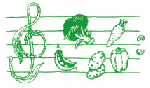 До тех пор, пока прочие животные будут исключены из круга духовной жизни, в котором признаются общие правила и обязанности, люди не сделают ни шага вперед на пути к нравственному совершенствованию.СтрувеМнимое бесправие животных, заблуждение, будто наши деяния относительно их не имеют нравственного значения, или, говоря языком морали, будто перед животными не существует никаких обязанностей, в этом проявляются возмутительные грубость и варварство.Шопенгауэр